Στο πλαίσιο του πολιτιστικού προγράμματος του 3ου Γυμνασίου Ωραιοκάστρου , « Ας μιλήσουμε για την Ευρώπη », η ομάδα μας  (  22 μαθητές  της Γ΄Γυμνασίου και οι υπεύθυνες  καθηγήτριες , κυρίες  Μουζούρη Γαρυφαλλιά   και Λαζαρίδου  Έρνα ) , περιηγηθήκαμε  στις Ευρωπαϊκές γειτονιές της Θεσσαλονίκης. 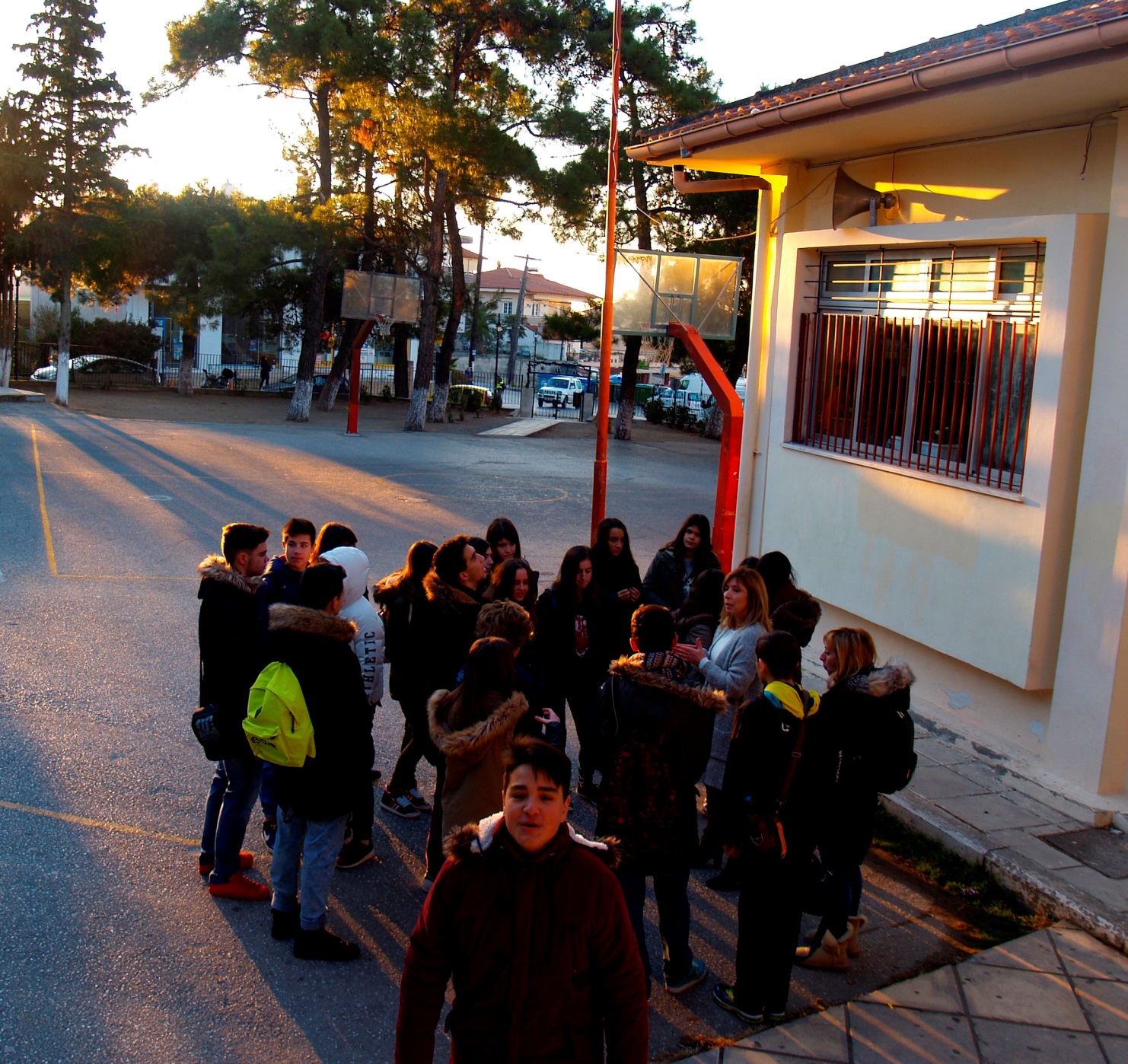 Φύγαμε  από το σχολείο  ένα ηλιόλουστο πρωινό του Δεκέμβρη και  ξεκινώντας από το Διοικητήριο, κατηφορίσαμε από τα παλαιοπωλεία , το Μπεζεστένι , την πλατεία Αριστοτέλους , την Φράγκων ,και την πλατεία Ελευθερίας για να καταλήξουμε στο λιμάνι , συνδέοντας κάθε σημείο της διαδρομής με την κοσμοπολίτικη όψη της πόλης  μας , της Θεσσαλονίκης , και τονίζοντας τη διαχρονική σφραγίδα  που άφησαν Ευρωπαίοι περιηγητές και κάτοικοι  σε αυτή.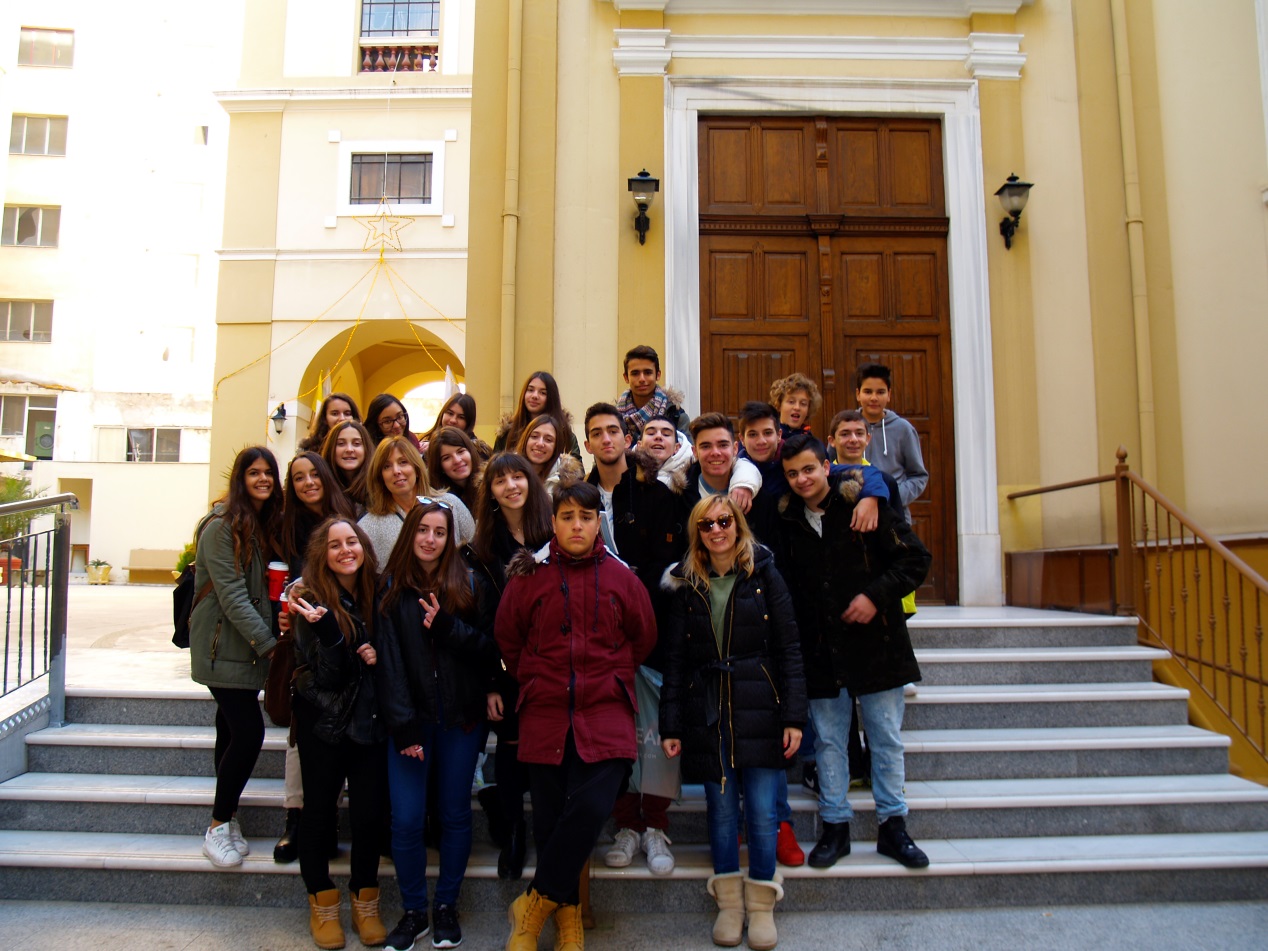 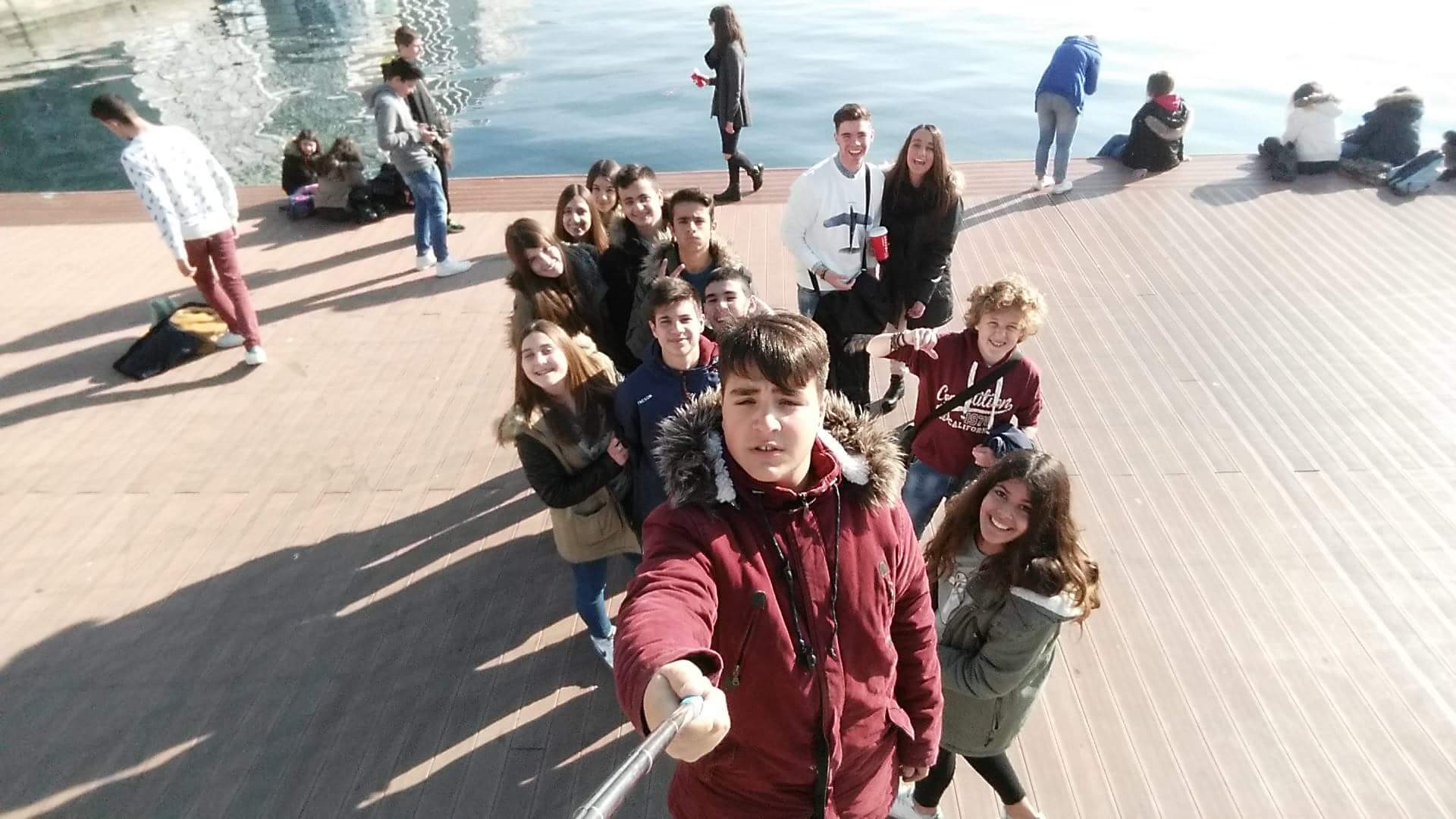 